CHAPTER 19 & 20 STUDY GUIDEArt Works & Artists You Should Know:Blue Mountain by Vasily KandinskyBroadway Boogie Woogie by Piet MondrianDoor to River by Willem de KooningNumber 1 by Jackson PollockCampbell’s Soup 1: Tomato by Andy WarholSpoonbridge and Cherry by Claus OldenburgCentral Savings by Richard EstesStill Life with red Mat by Ralph GoingsMr Dob Panda Family by Takashi MurakamiUntitled (Portrait of Ross in L.A.) by Felix Gonzalez-Torres a.  b.c.d. 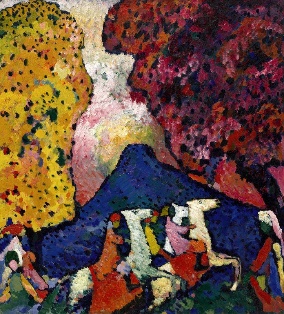 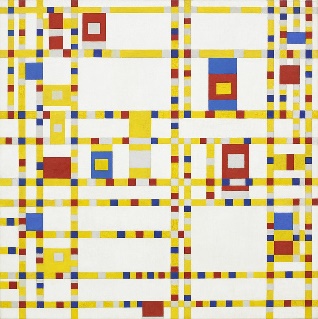 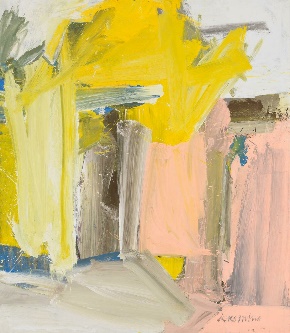 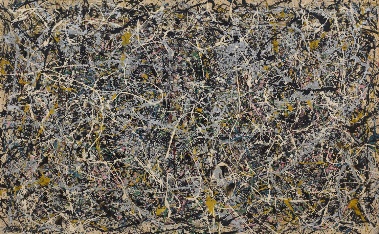 e.f.g.h.  i.  j. 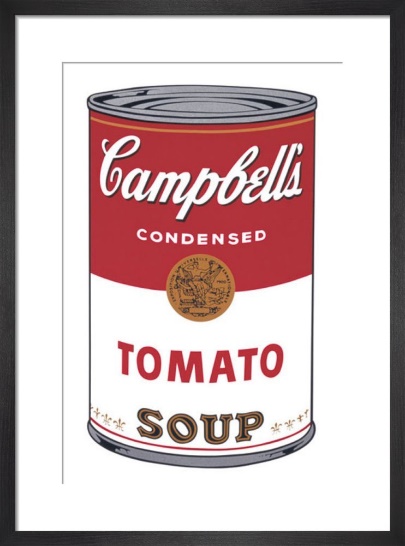 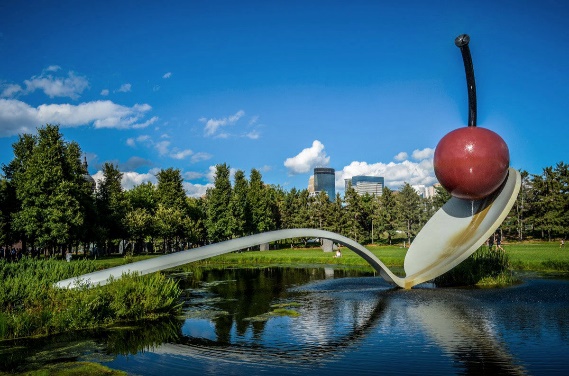 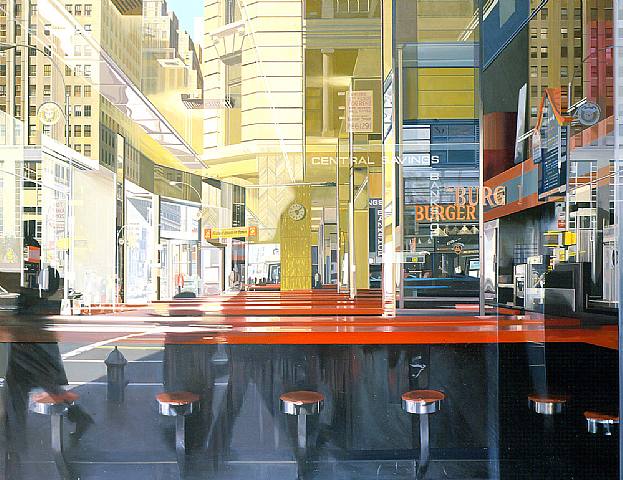 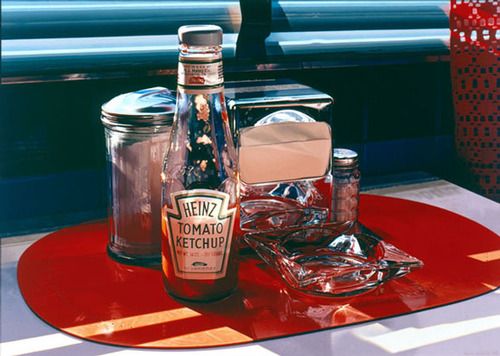 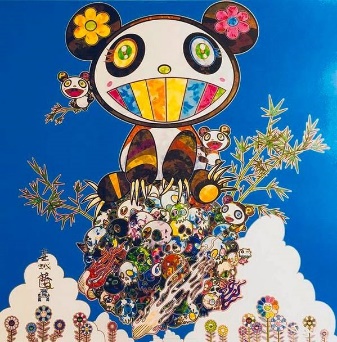 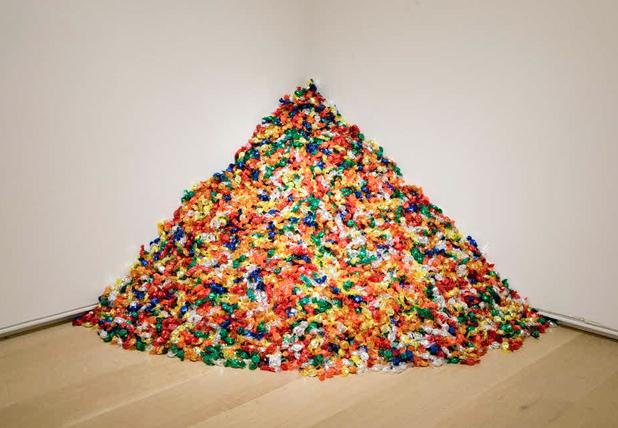 Vocabulary:Non-Representational:Abstract Expressionism:Pop Art:Photorealism (or Superrealism):Earth Art:Futurism:Conceptual art:Questions You Should Be Able to Answer:What was Vasily Kandinsky very sensitive to?What sculptor did we look at who created “super realist” figures?  What kind of art does Andy Goldsworthy create?